代县厚旺铁矿有限责任公司采空区治理项目简介一、项目名称：代县厚旺铁矿有限责任公司矿山全矿区采空区治理项目二、申报单位：代县厚旺铁矿有限责任公司三、申报单位简况企业成立时间、企业性质、注册资本主营产品，目前生产规模等：代县厚旺铁矿有限责任公司成立于2010年12月23日，矿区位于代县城东24km，行政区划隶属代县聂营镇管辖。根据关于《忻州市非煤矿山企业资源整合和有偿使用工作方案》的核准意见（晋非煤整合办【2018】11号）文件精神要求，由原代县厚旺铁矿、代县利源铁矿整合而成，主要从事铁矿石的采选、铁精粉销售。整合后的矿区范围内分为Ⅰ采区和Ⅱ采区（原代县厚旺铁矿Ⅱ采区和代县利源铁矿合并为Ⅱ采区），矿区面积3.0599平方公里。其中：Ⅰ采区位于矿区的西部；Ⅱ采区位于矿区的东部，两个采区相距约1.1km。矿山开采方式为地下开采，设计年生产规模60万吨，其中Ⅰ采区设计年生产规模10万吨，Ⅱ采区一系统设计年生产规模45万吨，Ⅱ采区二系统设计年生产规模5万吨。于2012年7月经代县经济和信息化局立项批复；2012年9月委托中国冶金矿业鞍山冶金设计研究院有限责任公司编制了《地下开采初步设计》（安全专篇），该设计于同年11月14日经山西省安全生产监督管理局审查通过，批准的开拓系统为平硐-盲斜坡道开拓。法定代表人是孙凯有关证件如下：营业执照：统一社会信用代码91140923566348698J，营业期限为2010年12月23日至2030年12月22日。采矿许可证：证号C1400002011092140117663，有效期限为2021年9月1日至2031年9月9日。安全生产许可证：编号 (晋)FM安许证〔2022〕023B1Y1号，有效期限为2022年1月24日至2025年1月23日。爆破作业许可证：编号1422001300091，有效期至2022年4月13日。现Ⅱ采区一系统已取得了安全生产许可证，矿山开采主要参数（主要设计）情况如下：Ⅱ采区一系统一期为2000m以上平硐开拓方式，二期为2000m以下盲斜坡道开拓方式，先开采一期矿体、后开采二期矿体。2000m以上为平硐开拓属一期开拓工程：新布置2000m平硐开采本阶段至2030m矿体，两个平硐口坐标从西到东依次为X=4324434.720，Y=38432203.710；X=4324396.620，Y=38432344.710。对于2030m至2098m矿体，除了利用矿山已有2030m平硐开采外，为了运输及调车又在已有2030m平硐南部新布置一个2030m平硐，两个平硐口坐标从西到东依次为X=4324461.200，Y=38432392.970；X=4324326.190，Y=38432515.340。对于利用的2030m平硐，应在使用前对硐内进行支护，确保安全后才能进行生产。2000m平硐和2030m平硐担负运输、进风、人行、排水以及风、水、管、线入井敷设任务，平硐坡度为3‰-5‰，采用混凝土支护。开采顺序是先开采上阶段，后开采下阶段，上部矿体采完后再进行下部矿体的开采。开采2030-2098m矿体时，应先将2078-2098m的矿体崩落，做为覆盖层。2000m和2030m平硐口虽然在最终错动界线内，但在回采时是先开采上阶段矿体，后开采下阶段矿体，开采深部矿体之前，上部2000m和2030m阶段矿体早已开采结束。2000m以下为盲斜坡道开拓属二期开拓工程：主要开采水平为1950m、1900m、1850m、1820m。盲斜坡道：布置在2000m平硐内，距离2000m平硐口75m，斜坡道硐口坐标：X=4324413.560，Y=38432418.260，斜坡道上口标高2000m，下口标高1820m，斜坡道坡度为10%，为单车道，净断面10.9m2。每150m设错车道，错车道直线长20m、净断面26.85m2。斜坡道担负1950m、1900m、1850m、1820m水平矿石、岩石、材料、设备的运输任务。四、项目概况(一)项目内容1、 简述项目背景概况，项目具体选址，项目主要产品性能及市场作用等：此次采空区项目地点为代县厚旺铁矿矿山全矿区范围内，项目作用：主要是为了消除矿山的不安全因素，为安全生产提供保障。2、项目建设内容及规模:不涉及新增厂房之类，只是在矿山原有矿洞内的采空区根据采空区治理方案进行治理，对不安全因素进行闭环。(二)项目投资估算(万元) :总投资：8000万，其中项目企业资金由自等。(三)项目配套条件：(场地、道路、水、电、气、通讯及其它配套设施)(四)项目市场预测及效益分析五、项目进展情况（一）政策:是否符合国家、产业政策及山西省产业规划;符合。(二)核准(备案) :是否申报，是否核准或备案:已上报，已取得备案证。土地、环保:是否符合国家土地政策及及环保规定，是否经相关国土部门及环保部门初审认可:非农业项目选址具否经国土、环保、城建规划等部门初审同意。矿山原有土地符合相关部门要求，在存在采空区的矿洞内进行逐层爆破治理。项目可行性研究报告及项目建议书：根据采空区治理方案进行采空区治理。(五)项目前期进展情况六、拟引资方式(合资、合作、独资及其它)：企业独资。招商方向: (资金、 人才、技术)：采矿、地质、机电、测量及厚旺注册安全工程师。八、申报单位联系方式地址:代县聂营镇黑山庄蔡庄村、李庄村。联系人:高鹏电子信箱:附加三张图片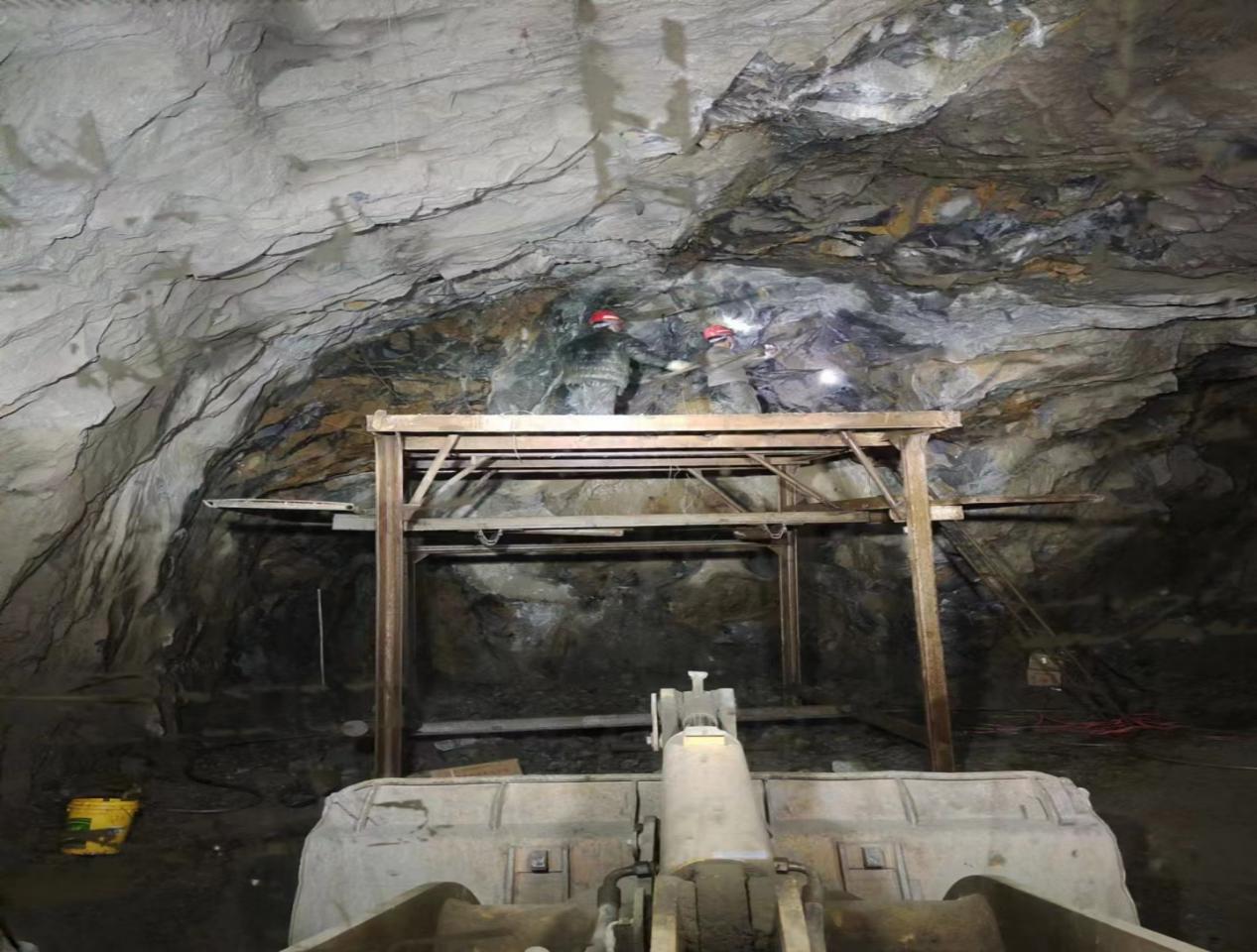 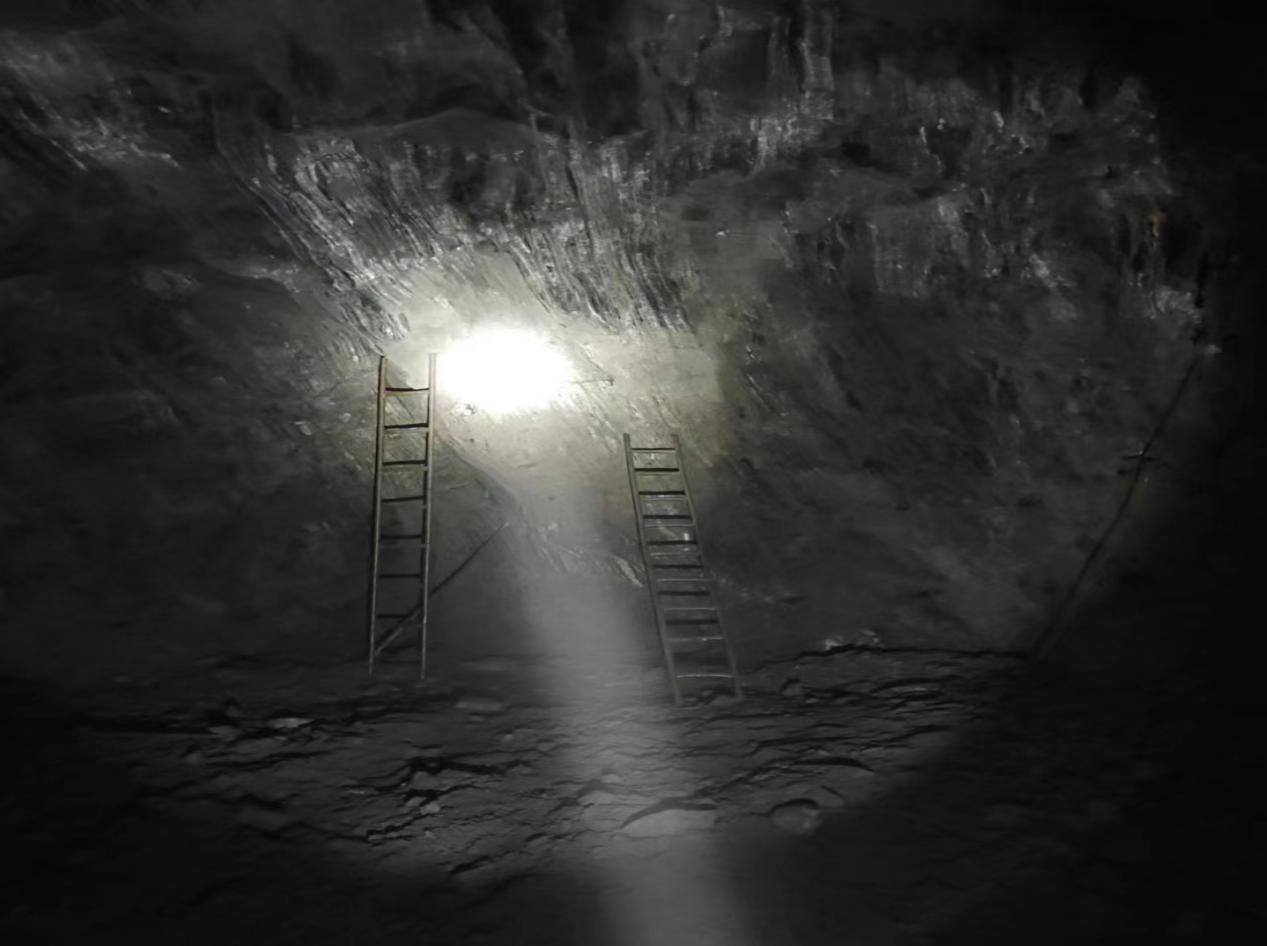 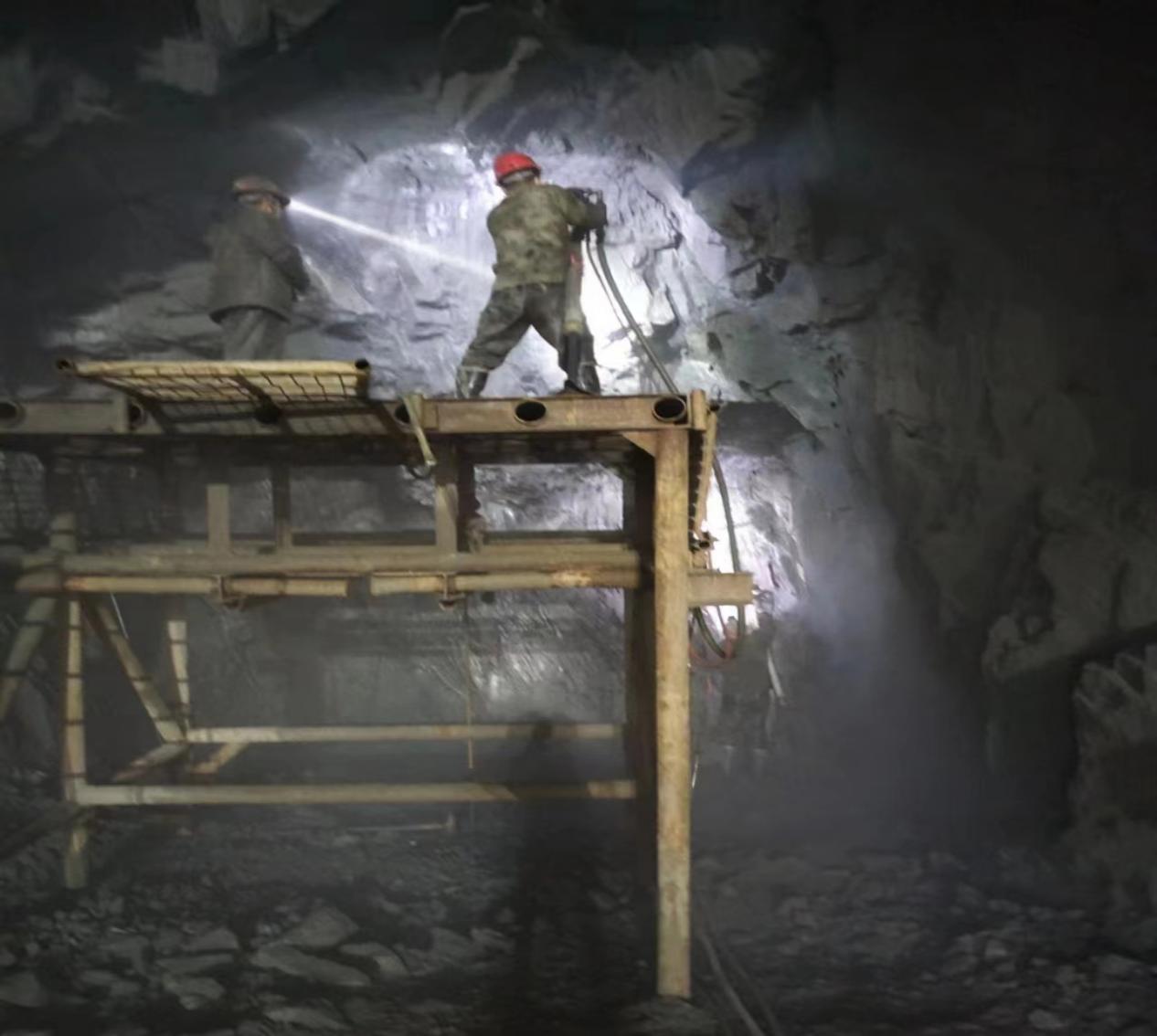 